Agenda Item: 	HDate:			January 25, 2018Title:	Report on Technical Amendments from the Office of the Attorney General to the Proposed Regulations Governing the Use of Seclusion and Restraint in Public Elementary and Secondary Schools in VirginiaPresenter:	Mr. John Eisenberg, Assistant Superintendent for Special Education and Student ServicesEmail: 		John.Eisenberg@doe.virginia.gov 		Phone: (804) 225-2711Purpose of Presentation: Executive Summary: In accordance with Section 22.1-279.1:1 of the Code of Virginia, on March 23, 2017, the Board of Education approved proposed Regulations Governing the Use of Seclusion and Restraint in Public Elementary and Secondary Schools in Virginia.  Among other things, the statute directed the Board to develop regulations that are consistent with the 15 Principles articulated in the United States Department of Education’s (USDOE) 2012 Restraint and Seclusion Resource Document and VDOE’s Guidelines for the Development of Policies and Procedures for Managing Student Behavior in Emergency Situations.  While the 15 Principles prohibit the use of restraint or seclusion for the protection of property, longstanding law in Virginia—§ 22.1-279.1—provides that the prohibition on the use of corporal punishment in public schools DOES NOT preclude reasonable force to quell a disturbance that threatens serious physical harm or injury to persons or damage to property or to remove a student from the scene of a disturbance that threatens serious physical injury to persons or damage to property. At the March 23, 2017 meeting, the Board directed staff to amend the proposed regulations pursuant to the advice of the Office of the Attorney General to preclude the use of restraint or seclusion solely to protect property.  Following its review pursuant to the Administrative Process Act, the Office of the Attorney General indicated that further technical revisions would be required in order for it to certify the proposed regulations.  These changes clarify that physical restraint and seclusion cannot be used for the sole purpose of protecting property, and indicated that the use of restraint and seclusion should be terminated as soon as the imminent risk of serious physical harm or injury to self or others presented by the emergency situation has dissipated.  A redlined copy of the proposed regulations with the changes directed by the Office of the Attorney General is included as Attachment A.Action Requested:  Superintendent’s Recommendation: The Acting Superintendent of Public Instruction recommends that the Board of Education accept this report.Previous Review or Action:  Date: 	March 26, 2015Action:	First Review of Notice of Intended Regulatory Action (NOIRA) for Proposed Regulations Governing the Use of Seclusion and Restraint in Public Elementary and Secondary Schools in Virginia Date:  February 25, 2016Action:	First Review of Proposed Regulations Governing the Use of Seclusion and Restraint in Public Elementary and Secondary Schools in Virginia (Proposed Stage)Date:  October 27, 2016Action:	Second Review of Proposed Regulations Governing the Use of Seclusion and Restraint in Public Elementary and Secondary Schools in Virginia (Proposed Stage)Date:  February 23, 2017Action:	Third Review of Proposed Regulations Governing the Use of Seclusion and Restraint in Public Elementary and Secondary Schools in Virginia (Proposed Stage)Date:  March 23, 2017Action:  Final Review of Proposed Regulations Governing the Use of Seclusion and Restraint in Public Elementary and Secondary Schools in Virginia (Proposed Stage)Background Information and Statutory Authority: The Virginia General Assembly has enacted HB 1443 (2014), amending the Code of Virginia by adding section number 22.1-279.1:1, relating to the use of seclusion and restraint in public schools. The bill requires the Board of Education to adopt regulations on the use of seclusion and restraint in public elementary and secondary schools in the Commonwealth that (i) are consistent with its Guidelines for the Development of Policies and Procedures for Managing Student Behavior in Emergency Situations and the Fifteen Principles contained in the U.S. Department of Education’s Restraint and Seclusion: Resource Document; (ii) include definitions, criteria for use, restrictions for use, training requirements, notification requirements, reporting requirements, and follow-up requirements; and (iii) address distinctions, including distinctions in emotional and physical development, between (a) the general student population and the special education student population and (b) elementary school students and secondary school students.Staff in the Virginia Department of Education’s (VDOE) Division of Special Education and Student Services conducted a 50-state survey of legislation and regulations addressing the use of restraint and seclusion in public schools. In addition, staff held several internal meetings to begin to identify key issues for inclusion into these proposed regulations. In August, September and October of 2015, the VDOE hosted three informal stakeholder meetings. Each meeting lasted for three hours. Representatives of the following organizations were invited to attend: Virginia ARCVirginia Board for People with DisabilitiesVirginia Commission on YouthFamily MembersVirginia Education AssociationdisAbility Law CenterJustChildrenVirginia School Boards AssociationVirginia Association of School SuperintendentsVirginia Council of Administrators of Special EducationHigher Education RepresentativesVirginia Association of PTAsParent Educational Advocacy Training CenterPartnership for People with DisabilitiesVirginia Association of Elementary School PrincipalsVirginia Association of Secondary School PrincipalsOn February 25, 2016, the Board accepted the proposed regulations for first review, but requested guidance from the Office of the Attorney General (OAG) due to the issue discussed below.The 2015 statute (HB 1443/SB 782) directs the Board to develop regulations that are consistent with the 15 Principles articulated in the United States Department of Education’s (USDOE) 2012 Restraint and Seclusion Resource Document and VDOE’s Guidelines for the Development of Policies and Procedures for Managing Student Behavior in Emergency Situations. The stakeholder groups listed above had lively debates concerning the very definition of restraint and seclusion. The third Principle of the USDOE document states that “physical restraint or seclusion should not be used except in situations where the child’s behavior poses imminent danger of serious physical harm to self or others.” Longstanding law in Virginia—§ 22.1-279.1—provides that the prohibition on the use of corporal punishment in public schools DOES NOT preclude reasonable force to (i) quell a disturbance that threatens serious physical harm or injury to persons or damage to property; (ii) remove a student from the scene of a disturbance that threatens serious physical injury to persons or damage to property; (iii) defend self or others; (iv) obtain possession of controlled substances or paraphernalia which are upon the person of the student or within the student’s control; (v) to obtain possession of weapons or other dangerous objects that are upon the person of the student or within the student’s control. Nowhere do the 15 Principles address the use of restraint or “reasonable force” regarding damage to property or obtaining drugs, etc., from students—scenarios which, in some cases, may not clearly meet the “imminent danger of serious physical harm to self or others” standard articulated by the 15 Principles. Parties expressed sharp disagreement as to how the regulations should reconcile current permitted practices with the new statutory mandate. In July of 2016, the OAG advised the Board that the statutory directive that the VDOE develop regulations consistent with the 15 Principles did not irreconcilably conflict with the existing permitted practices, and, further, that the proposed regulations appropriately reconciled the two statutes.  Following receipt of this advice, the VDOE staff conducted three public forums in October of 2016, in Stafford County, Botetourt County and Hampton City, respectively, consisting of a facilitated roundtable discussion, followed by an opportunity for public input.  Participants and commenters included school personnel, advocacy groups, and parents.  Based upon input from stakeholders, the VDOE made changes to its initial draft based on comments that were common, shared, and uncontroversial.  At the October 27, 2016 meeting, the Board asked Staff to provide additional information to the Board at a November 16, 2016 working lunch.  The purpose of this presentation was to provide the Board with additional background so that the Board could direct Staff regarding matters where public comment revealed significant differences of opinion.  However, on January 27, 2017, the OAG reversed its guidance on the use of physical restraint or seclusion to protect property, finding that the use of physical restraint or seclusion, as permitted in the exceptions to the corporal punishment statute, is inconsistent with the 15 Principles and violates the statutory mandate directing the development of these regulations. The OAG advised that other actions permitted by the corporal punishment statute, e.g., use of physical restraint or seclusion to obtain controlled substances or weapons, may be reasonably construed to be actions intended to address imminent risk of serious bodily harm, and thus, their inclusion was consistent with the 15 Principles.At a February 22, 2017, work session, Staff presented the Board with twelve decision points on issues where public comment revealed significant differences of opinion among stakeholders.  Based upon the additional information provided to it at its February 23, 2017, meeting, the Board provided staff with guidance for further revision of the draft regulations with regard to the twelve decision points, and several additional matters identified by the Board.At its March 23, 2017 meeting, the Board responded to the issues identified by Staff in its most recent revision to the draft regulations, and approved the draft with certain amendments adopted by the Board.Subsequently, the draft regulations were posted on www.townhall.virginia.gov in accordance with the Administrative Process Act.  The Office of the Attorney General communicated several additional concerns to staff.  After discussion, the Office of the Attorney General indicated that the changes in the draft regulations would be required in order for it to certify the proposed regulations.  These changes clarify that physical restraint and seclusion cannot be used for the sole purpose of protecting property, and indicated that the use of restraint and seclusion should be terminated as soon as the imminent risk of serious physical harm or injury to self or others presented by the emergency situation has dissipated.  A redlined copy of the proposed regulations with the changes directed by the Office of the Attorney General is included as Attachment A.Timetable for Further Review/Action:The timetable for further action shall be governed by the requirements of the Administrative Process Act.  Impact on Fiscal and Human Resources: There will be a significant administrative impact on the Virginia Department of Education’s Office of Special Education and Student Services as it is anticipated that a high volume of public comment will be received. Staff will be required to collect and compile this information in a summary for the Board.  In addition, local school divisions and the Virginia Department of Education will incur significant costs in terms of training and reporting.REGULATIONS GOVERNING THE USE OF SECLUSION AND RESTRAINT IN PUBLIC ELEMENTARY AND SECONDARY SCHOOLS IN VIRGINIAForewordThe 2015 Session of the General Assembly adopted legislation directing the Virginia Board of Education (BOE) to adopt regulations addressing the use of seclusion and restraint in public elementary and secondary schools in the Commonwealth.  Pursuant to § 22.1-279.1:1 of the Code of Virginia, the Board was charged to adopt regulations consistent with the Virginia Department of Education’s (VDOE) 2009 Guidelines for the Development of Policies and Procedures for Managing Student Behavior in Emergency Situations as well as the Fifteen Principles set forth in the U.S. Department of Education’s 2012 Restraint and Seclusion: Resource Document.Additionally, the Board was statutorily charged to ensure that these regulations included definitions as well as criteria and restrictions for the use of restraint and seclusion in Virginia’s public schools.  Further, these regulations were to include requirements for staff training, parental notification, reporting, and follow-up.  Finally, the regulations were to address distinctions—specifically in emotional and physical development—between the general and special education student populations and between elementary and secondary school students.  These regulations are based on two foundational—and consonant—principles:  that schools must be safe for all children and that school personnel must be equipped to address emergencies and disruptions effectively, while protecting the dignity of all students, the integrity of the classroom, and the safety of all persons in our public schools.8 VAC 20-750-5.  Application.These regulations are applicable to all students and school personnel in the public elementary and secondary schools of the Commonwealth of Virginia, as defined in 8 VAC 20-750-20.  These regulations govern the use of seclusion and restraint utilized for the purpose of behavioral intervention.To comply with these regulations, school personnel must first determine whether the action constitutes restraint or seclusion, as defined in 8 VAC 20-750-10.  If the action does not meet the definition, or if the action falls under any of the “does not include” portions of the definitions in 8 VAC 20-750-10, then school personnel may act within their reasonable discretion.  If the action falls within the definition of restraint or seclusion, it may be used, but only under the circumstances described in 8 VAC 20-750-40 and 8 VAC 20-750-50, and is subject to the other requirements of this chapter.  In addition, 8 VAC 20-750-30 identifies certain practices that constitute restraint or seclusion that may be detrimental to the health, safety or dignity of the student and that may never be used by school personnel.8 VAC 20-750-10.  Definitions related to permitted and prohibited actions.The following words and terms when used in this chapter shall have the following meanings unless the context clearly indicates otherwise:“Aversive stimuli” means interventions that are intended to induce pain or discomfort to a student for the purposes of punishing the student or eliminating or reducing maladaptive behaviors, such as:Noxious odors and tastes.Water and other mists or sprays.Blasts of air.Corporal punishment as defined in Va. Code § 22.1-279.1.Verbal and mental abuse.Forced exercise when:The student’s behavior is related to his disability;The exercise would have a harmful effect on the student’s health; or The student’s disability prevents participation in such activities.Deprivation of necessities, including:Food and liquid at a time it is customarily served;Medication; orUse of restroom.“Corporal punishment” means the infliction of, or causing the infliction of, physical pain on a student as a means of discipline.“Mechanical restraint” means the use of any material, device or equipment to restrict a student’s freedom of movement. The term “mechanical restraint” does not include the devices implemented by trained school personnel or used by a student that have been prescribed by an appropriate medical or related service professional and are used with parental consent and for the specific and approved purposes for which such devices were designed, such as:Adaptive devices or mechanical supports used to achieve proper body position, balance or alignment to allow greater freedom of mobility than would be possible without the use of such devices or mechanical supports; Vehicle restraints, including seat belts, when used as intended during the transport of a student in a moving vehicle;Restraints for medical immobilization;Orthopedically prescribed devices that permit a student to participate in activities without risk of harm; orHigh chairs and feeding stations used for age and/or developmentally appropriate students.“Pharmacological restraint” means a drug or medication used on a student to control behavior or restrict freedom of movement that is not:  (i) prescribed by a licensed physician or other qualified health professional under the scope of the professional’s authority for the standard treatment of a student’s medical or psychiatric condition and (ii) administered as prescribed by a licensed physician or other qualified health professional acting under the scope of the professional’s authority.“Physical restraint” means a personal restriction that immobilizes or reduces the ability of a student to move freely.The term “physical restraint” does not include:  (i) briefly holding a student in order to calm or comfort the student; (ii) holding a student’s hand or arm to escort the student safely from one area to another; or (iii) the use of incidental, minor or reasonable physical contact or other actions designed to maintain order and control.“Seclusion” means the involuntary confinement of a student alone in a room or area from which the student is physically prevented from leaving.Provided that no such room or space is locked, the term “seclusion” does not include:  (i) time out, as defined in these regulations; (ii) in-school suspension; (iii) detention; (iv) student-requested breaks in a different location in the room or in a separate room; (v) removal of a student for a short period of time from the room or a separate area of the room to provide the student with an opportunity to regain self-control, so long as the student is in a setting from which he is not physically prevented from leaving; (vi) the removal of a student for disruptive behavior from a classroom by the teacher, as provided in Va. Code § 22.1-276.2; and (vii) confinement of a student alone is a room or area from which the student is physically prevented from leaving during the investigation and questioning of the student by school employees regarding the student’s knowledge of or participation in events constituting a violation of the code of student conduct, such as a physical altercation, or an incident involving drugs or weapons. “Time-out” means a behavioral intervention in which the student is temporarily removed from the learning activity but in which the student is not confined.8 VAC 20-750-20.  Other definitions.The following words and terms when used in this chapter shall have the following meanings unless the context clearly indicates otherwise:“Behavioral Intervention Plan” or “BIP” means a plan that utilizes positive behavioral interventions and supports to address:  (i) behaviors that interfere with a student’s learning or that of others; or (ii) behaviors that require disciplinary action.“Board” means the Virginia Board of Education.“Business day” means Monday through Friday, twelve months of the year, exclusive of federal and state holidays (unless holidays are specifically included in the designation of business days).“Chapter” means these regulations.“Calendar days” means consecutive days, inclusive of Saturdays and Sundays.  Whenever any period of time fixed by this chapter expires on a Saturday, Sunday, or federal or state holiday, the period of time for taking such action shall be extended to the next day that is not a Saturday, Sunday, or federal or state holiday.“Child with a disability” or “student with a disability” means a public elementary or secondary school student evaluated in accordance with the provisions of 8 VAC 20-81 as having an intellectual disability, a hearing impairment (including deafness), a speech or language impairment, a visual impairment (including blindness), a serious emotional disability (referred to in 8 VAC 20-81 as an emotional disability), an orthopedic impairment, autism, traumatic brain injury, an other health impairment, a specific learning disability, deaf-blindness, or multiple disabilities who, by reason thereof, requires special education and related services.  This also includes developmental delay if the school division recognizes this category as a disability under 8 VAC 20-81-80.M.3.  If it is determined through an appropriate evaluation that a child has one of the disabilities identified but only needs related services, and not special education, the child is not a child with a disability under 8 VAC 20-81.  If the related service required by the child is considered special education rather than a related service under Virginia standards, the child would be determined to be a child with a disability.  As used in this chapter, the disability categories set forth in this definition and the terms “special education” and “related services” shall have the meanings set forth in 8 VAC 20-81-10.“Day” means calendar day unless otherwise designated business day or school day.“Department” means the Virginia Department of Education.“Evaluation” means procedures used in accordance with 8 VAC 20-81 to determine whether a child has a disability and the nature and extent of the special education and related services the child needs.“Functional behavioral assessment” or “FBA” means a process to determine the underlying cause or functions of a student’s behavior that impede the learning of the student or the learning of the student’s peers.  A functional behavioral assessment may include a review of existing data or new testing data or evaluation as determined as set forth in 8 VAC 20-750-70.“Individualized Education Program” or “IEP” means a written statement for a child with a disability that is developed, reviewed and revised at least annually in a team meeting in accordance with the Regulations Governing Special Education Programs for Children with Disabilities in Virginia (8 VAC 20-81).  The IEP specifies the individual educational needs of the child and what special education and related services are necessary to meet the child’s educational needs.“Individualized education program team” or “IEP team” means a group of individuals described in 8 VAC 20-81-110 that is responsible for developing, reviewing or revising an IEP for a child with a disability.“School day” means any day, including a partial day, that students are in attendance at school for instructional purposes.  The term has the same meaning for all students in school, including students with and without disabilities.“School employee” and “school personnel” means individual(s) employed by the school division on a full- or part-time basis or as independent contractors or subcontractors as instructional, administrative, and support personnel, and includes individuals serving as a student teacher or intern under the supervision of appropriate school personnel.“Section 504 plan” means a written plan of modifications and accommodations under Section 504 of the Rehabilitation Act of 1974.“Student” means any student, with or without a disability, enrolled in a public elementary or secondary school as defined in Va. Code § 22.1-1.  For purposes of these regulations, the term “student” shall also include those students (i) attending a public school on a less-than-full-time basis, such as those students identified in § 22.1-253.13:2.N; (ii) receiving homebound instruction pursuant to 8 VAC 20-131-180 and as defined in 8 VAC 20-81-10, without regard to special education status; (iii) receiving home-based instruction pursuant to 8 VAC 20-81-10; and (iv) pre-school students enrolled in a program operated by a school division or receiving services from school division personnel.As used in these regulations, “student” or “students” shall not include children meeting compulsory attendance requirements of § 22.1-254 by:  (i) enrollment in private, denominational, or parochial schools; (ii) receipt of instruction by a tutor or teacher of qualifications prescribed by the Board of Education and approved by the relevant division superintendent; or (iii) receipt of home instruction pursuant to § 22.1-254.  With regard to restraint and seclusion, students placed through public or private means in a private day or residential school for students with disabilities shall be afforded the protections set forth in 8 VAC 20-671 et seq.8 VAC 20-750-30.  Prohibitions.The following actions are prohibited in the public elementary and secondary schools in the Commonwealth of Virginia:Use of mechanical restraints.Use of pharmacological restraints.Use of aversive stimuli.Use of restraint or seclusion in any manner that restricts a student’s breathing or harms the student.Use of physical restraint or seclusion as:  (a) punishment or discipline; (b) a means of coercion or retaliation; (c) a convenience or in any manner other than as provided in   8 VAC 20-750-40 and 8 VAC 20-750-50, below.Use of corporal punishment.Use of seclusion rooms or freestanding units not meeting the standards set forth in these regulations.Use of restraint or seclusion when medically or psychologically contraindicated as stated in documentation by the IEP team, 504 team, school professionals, or by a licensed physician, psychologist or other qualified health professional under the scope of the professional’s authority.Nothing in this section shall be construed to prohibit physical restraint or seclusion under the conditions outlined in 8 VAC 20-750-40 and 8 VAC 20-750-50.8 VAC 20-750-40.  Use of physical restraint and seclusion.Nothing in this chapter shall be construed to require a school division to employ physical restraint or seclusion in its schools.  School divisions electing to use physical restraint and seclusion shall comply with the requirements of these regulations.School personnel may implement physical restraint or seclusion only when other interventions are, or would be, in the reasonable judgment of the particular school personnel implementing physical restraint or seclusion in an emergency situation, ineffective and only to:prevent a student from inflicting serious physical harm or injury to self or others;quell a disturbance defend self or others; obtain possession of controlled substances or paraphernalia which are upon the person of the student or within the student’s control; orobtain possession of weapons or other dangerous objects that are upon the person of the student or within the student’s control.Physical restraint and seclusion shall be discontinued as soon as the  Nothing in this section shall be construed to require school personnel to attempt to implement a less restrictive intervention prior to using physical restraint or seclusion when, in the reasonable judgment of the school personnel in an emergency situation, a less restrictive intervention would be ineffective. Any incident involving physical restraint or seclusion in any of the circumstances described above shall be subject to the requirements of 8 VAC 20-750-50 through 8 VAC 20-750-100, inclusive.8 VAC 20-750-50. Seclusion; Standards for Use.School divisions electing to use seclusion as permitted by this chapter shall meet the following structural and physical standards for rooms designated by the school to be used for seclusion: Any seclusion room or area shall be free of any objects or physical features that may cause injury to the student.Any seclusion room or area shall be of sufficient dimensions, and shall have sufficient lighting, heating, cooling and ventilation to comport with the dignity and safety of the student.Windows in the seclusion room shall be constructed to minimize breakage and otherwise prevent the occupant from harming himself.All space in the seclusion room shall be visible through the door, either directly or by mirrors.School divisions electing to use seclusion as authorized by this chapter shall provide for the continuous visual monitoring of any seclusion, either by the presence of school personnel in the seclusion room or area or observation by school personnel through a window, viewing panel, or half-door.School divisions electing to use seclusion as authorized by this chapter shall include within its local policies and procedures provisions that address the appropriate use and duration of seclusion based upon the age and development of the student.8 VAC 20-750-60.  Notification and reporting.When any student has been physically restrained or secluded:the staff member involved shall report the incident and the use of any related first aid to the school principal or designee as soon as possible by the end of the school day of in which the incident occurred; andthe school principal or his designee, or other school personnel shall make a reasonable effort to ensure that direct contact is made with the parent, either in person or through telephone conversation, or other means of communication authorized by the parent, such as email, to notify the parent of the incident and any related first aid on the day the incident occurred.When any student has been physically restrained or secluded after the regular school day, the notifications required by Subsection A shall be made as soon as practicable in compliance with the school division’s school crisis, emergency management, and medical emergency response plan required by Va. Code § 22.1-279.8.As soon as practicable, but no later than two school days after an incident in which physical restraint or seclusion has been implemented, the school employee involved in the incident or other school personnel, as may be designated by the principal, shall complete and provide to the principal or designee, a written incident report.  The school division shall provide the parent with a copy of the incident report within seven (7) calendar days of the incident.The written incident report shall contain information sufficient to inform the parent about the incident.  Such information would typically include the following: Student name, age, gender, grade, ethnicity; Location of the incident; Date, time, and total duration of incident, including documentation of the beginning and ending time of each application of physical restraint or seclusion; Date of report; Name of person completing the report; The school personnel involved in the incident, their roles in the use of physical restraint or seclusion, and their completion of the division’s training program; Description of the incident, including the resolution and process of return of the student to his educational setting, if appropriate; A detailed description of the physical restraint or seclusion method used;The student behavior that justified the use of physical restraint or seclusion; Description of prior events and circumstances prompting the student’s behavior, to the extent known; Less restrictive interventions attempted prior to the use of physical restraint or seclusion, and an explanation if no such interventions were employed;Whether the student has an IEP, a Section 504 plan, a BIP, or other plan; If a student, staff or any other individual sustained bodily injury, the date and time of nurse or response personnel notification and the treatment administered, if any;Date, time, and method of parental notification of the incident, as required by this section; andDate, time of staff debriefing. Following an incident of physical restraint or seclusion, the school division shall ensure that, within two (2) school days, the principal or designee reviews the incident with all staff persons who implemented the use of physical restraint or seclusion to discuss: Whether the use of restraint or seclusion was implemented in compliance with this chapter and local policies; and How to prevent or reduce the future need for physical restraint and/or seclusion. As appropriate depending on the student’s age and developmental level, following each incident of physical restraint or seclusion, the school division shall ensure that, as soon as practicable, but no later than two (2) school days or upon the student’s return to school, the principal or designee shall review the incident with the student(s) involved to discuss: Details of the incident in an effort to assist the student and school personnel in identifying patterns of behaviors, triggers or antecedents. Alternative positive behaviors or coping skills the student may utilize to prevent or reduce behaviors that may result in the application of physical restraint or seclusion. The principal or designee shall regularly review the use of physical restraint or seclusion to ensure compliance with school division policy and procedures, and, when there are multiple incidents within the same classroom or by the same individual, the principal or designee shall take appropriate steps to address the frequency of use. 8 VAC 20-750-70.  Policies and procedures.Each school division that elects to use physical restraint or seclusion shall develop and implement written policies and procedures that meet or exceed the requirements of this chapter and that include, at a minimum, the following:A statement of intention that the school division will encourage the use of positive behavioral interventions and supports to reduce and prevent the need for the use of physical restraint and seclusion.Examples of the positive behavioral interventions and support strategies consistent with the student’s rights to be treated with dignity and to be free from abuse that the school division uses to address student behavior, including the appropriate use of effective alternatives to physical restraint and seclusion.A description of initial and advanced training for school personnel that addresses:  (a) appropriate use of effective alternatives to physical restraint and seclusion; and (b) the proper use of restraint and seclusion.A statement of the circumstances in which physical restraint and seclusion may be employed, which shall be no less restrictive than that set forth in 8 VAC 20-750-40 and 8 VAC 20-750-50.Provisions addressing the: notification of parents regarding incidents of physical restraint or seclusion, including the manner of such notification;documentation of the use of physical restraint and seclusion; continuous visual monitoring of the use of any physical restraint or seclusion to ensure the appropriateness of such use and the safety of the student being physically restrained or secluded, other students, school personnel, and others.  These provisions shall include exceptions for emergency situations in which securing visual monitoring before implementing the physical restraint or seclusion would, in the reasonable judgment of the school employee implementing the physical restraint or seclusion, result in serious physical harm or injury to persons or damage to property; and securing of any room in which a student is placed in seclusion.  These provisions shall ensure that any seclusion room or area meet specifications for size and viewing panels that ensure the student’s safety at all times, including during a fire or other emergency, as required by this chapter.School divisions utilizing school resource officers shall enter into a Memorandum of Understanding with local law enforcement addressing the use of seclusion and restraint by law enforcement personnel in school settings.Each school division shall review its policies and procedures regarding physical restraint and seclusion at least annually, and shall update these policies and procedures as appropriate.  In developing, reviewing, and revising its policies, school divisions shall consider the distinctions in emotional and physical development between elementary and secondary students and between students with and without disabilities.Consistent with § 22.1-253.13:1.D, a current copy of a school division’s policies and procedures regarding restraint and seclusion shall be posted on the school division’s website and shall be available to employees and to the public.  School boards shall ensure that printed copies of such policies and procedures are available as needed to citizens who do not have online access.In developing its policies and procedures, school divisions shall give due consideration to practices that encourage parent involvement and collaboration with regard to these matters.8 VAC 20-750-80.  Prevention; multiple uses of restraint or seclusion.In the initial development and subsequent review and revision of a student’s IEP or Section 504 plan, the student’s IEP or Section 504 team shall consider whether the student displays behaviors that are likely to result in the use of physical restraint or seclusion.  If the IEP or Section 504 team determines that a future use is likely, the team shall consider, among other things, the need for:  (i) an FBA; (ii) a new or revised BIP that addresses the underlying causes or purposes of the behaviors as well as de-escalation strategies, conflict prevention, and positive behavioral interventions; (iii) any new or revised behavioral goals; and (iv) any additional evaluations or reevaluations. Within ten (10) school days following the second school day in a single school year on which an incident of physical restraint or seclusion has occurred, the student’s IEP or 504 team shall meet to discuss the incident and to consider, among other things, the need for:  (i) an FBA; (ii) a new or revised BIP that addresses the underlying causes or purposes of the behaviors as well as de-escalation strategies, conflict prevention, and positive behavioral interventions; (iii) any new or revised behavioral goals; and (iv) any additional evaluations or reevaluations.For students not described in Subsection A, within ten (10) school days of the second school day in a single school year on which an incident of physical restraint or seclusion has occurred, a team consisting of the parent, the principal or designee, a teacher of the student, a staff member involved in the incident (if not the teacher or administrator already invited), and other appropriate staff members, such as a school psychologist, school guidance office, or school resource officer, as determined by the school division, shall meet to discuss the incident and to consider, among other things, the need for:  (i) an FBA; (ii) a new or revised BIP that addresses the underlying causes or purposes of the behaviors as well as de-escalation strategies, conflict prevention, and positive behavioral interventions; and (iii) a referral for evaluation.Nothing in this section shall be construed to (i) excuse the team or its individual members from the obligation to refer the student for evaluation if the team or members have reason to suspect that the student may be a student with a disability; or (ii) prohibit the completion of an FBA or BIP for any student, with or without a disability, who might benefit from these measures but whose behavior has resulted in fewer than two incidents of physical restraint or seclusion in a single school year. VAC 20-750-90.  Annual Reporting.The principal or his designee shall submit to the division superintendent a report on the use of physical restraint and seclusion in the school based on the individual incident reports completed and submitted to the principal or designee by school personnel pursuant to 8 VAC 20-750-40.D, above.  The division superintendent shall annually report the frequency of such incidents to the Superintendent of Public Instruction on forms that shall be provided by the Department of Education and shall make such information available to the public.8 VAC 20-750-100.  Training.School divisions that employ physical restraint or seclusion shall: ensure that all school personnel receive initial training that focuses on skills related to positive behavior support, conflict prevention, de-escalation, and crisis response; ensure that all school personnel receive initial training regarding the regulations, policies, and procedures governing the use of physical restraint and seclusion;provide advanced training in the use of physical restraint and seclusion for at least one administrator in every school building, and for personnel assigned to work with any student whose IEP or Section 504 team determines the student is likely to be physically restrained or secluded; andensure that any initial or advanced training is evidence-based. 8 VAC 20-750-101.  Construction and Interpretation.Nothing in this chapter shall be construed to modify or restrict:the initial authority of teachers to remove students from a classroom pursuant to Va. Code § 22.1-276.2;the authority and duties of school resource officers and school security officers, as defined in Va. Code § 9.1-101, except to the extent governed by a Memorandum of Understanding between the local law enforcement agency and the school division; the authority of the Virginia Department of Juvenile Justice with regard to students in its custody at any of its sites or in any of its programs;the civil immunity afforded teachers employed by local school boards for any acts or omissions resulting from the supervision, care or discipline of students when such acts or omissions are within such teacher’s scope of employment and are taken in good faith in the course of supervision, care, or discipline of students, unless such acts or omissions were the result of gross negligence or willful misconduct, as provided in Va. Code § 8.01-220.1:2.Virginia Board of Education Agenda Item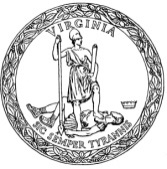 